      « 08 » октябрь 2019й.                        № 52                      « 08 » октября 2019г. О внесении изменений в Постановление № 63 от 29 декабря 2018 года «Об утверждении перечня кодов подвидов доходов по видам доходов в части, относящейся к бюджету сельского поселения Нижнеташлинский сельсовет муниципального района Шаранский район Республики Башкортостан, главным администратором которого является администрация сельского поселенияНижнеташлинский сельсовет муниципального района Шаранский район Республики Башкортостан»В целях своевременного зачисления безвозмездных поступлений в бюджет сельского поселения и во избежание отнесения Управлением Федерального казначейства по Республике Башкортостан указанных платежей на невыясненные поступления, администрация сельского поселения Нижнеташлинский сельсовет муниципального района Шаранский район Республики Башкортостан ПОСТАНОВЛЯЕТ:1. Внести изменение в «Перечень кодов подвидов доходов по видам доходов в части, относящейся к бюджету сельского поселения Нижнеташлинскийсельсовет муниципального района Шаранский район Республики Башкортостан, главным администратором которого является администрация сельского поселения Нижнеташлинский сельсовет муниципального района Шаранский район Республики Башкортостан».По коду бюджетной классификации:791 2 02 49999 10 0000 150 «Прочие межбюджетные трансферты, передаваемые бюджетам сельских поселений» добавив код подвида дохода:	2. Настоящее постановление вступает в силу со дня его подписания.3. Контроль за исполнением настоящего Постановления оставляю за собой.Глава сельского поселенияНижнеташлинский  сельсовет                                             Г.С.ГарифуллинаБашкортостан РеспубликаһыныңШаран районымуниципаль районыныңТубэнге Ташлы  ауыл Советыауыл биләмәһе ХакимиәтеБашкортостан РеспубликаһыныңШаран районы Тубэнге Ташлы    ауыл СоветыЖину  урамы, 20, Тубэнге Ташлы аулы Шаран районы Башкортостан РеспубликаһыныңТел./факс(347 69) 2-51-49,e-mail: ntashss @yandex.ruhttp://www. ntashly.sharan-sovet.ru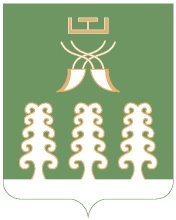 Администрация сельского поселенияНижнеташлинский  сельсоветмуниципального районаШаранский районРеспублики БашкортостанНижнеташлинский сельсовет Шаранского района Республики Башкортостанул. Победы,д.20, с.Нижние Ташлы Шаранского района, Республики БашкортостанТел./факс(347 69) 2-51-49,e-mail: ntashss @yandex.ruhttp://www. ntashly.sharan-sovet.ru7247 150проекты развития общественной инфраструктуры, основанные на местных инициативах